ЯМАЛО-НЕНЕЦКИЙ АВТОНОМНЫЙ ОКРУГЗАКОНОБ ОБЩЕСТВЕННОЙ ПАЛАТЕ ЯМАЛО-НЕНЕЦКОГО АВТОНОМНОГО ОКРУГАПринят Законодательным СобраниемЯмало-Ненецкого автономного округа24 ноября 2016 годаГлава 1. ОБЩИЕ ПОЛОЖЕНИЯСтатья 1. Общественная палата Ямало-Ненецкого автономного округа1. Общественная палата Ямало-Ненецкого автономного округа (далее - Общественная палата, автономный округ) обеспечивает взаимодействие граждан Российской Федерации, проживающих на территории автономного округа (далее - граждане), и некоммерческих организаций, созданных для представления и защиты прав и законных интересов профессиональных и социальных групп, осуществляющих деятельность на территории автономного округа (далее - некоммерческие организации), с территориальными органами федеральных органов исполнительной власти, органами государственной власти автономного округа и органами местного самоуправления муниципальных образований в автономном округе (далее - органы местного самоуправления) в целях учета потребностей и интересов граждан, защиты прав и свобод граждан, прав и законных интересов некоммерческих организаций при формировании и реализации государственной политики в целях осуществления общественного контроля за деятельностью территориальных органов федеральных органов исполнительной власти, органов исполнительной власти автономного округа, органов местного самоуправления, государственных и муниципальных организаций, иных организаций, осуществляющих в соответствии с федеральными законами отдельные публичные полномочия на территории автономного округа.2. Общественная палата формируется на основе добровольного участия в ее деятельности граждан и некоммерческих организаций.3. Наименование "Общественная палата Ямало-Ненецкого автономного округа" не может быть использовано в наименованиях органов государственной власти автономного округа, органов местного самоуправления, а также в наименованиях организаций.4. Общественная палата не является юридическим лицом.Статья 2. Цели и задачи Общественной палатыОбщественная палата призвана обеспечить согласование общественно значимых интересов граждан, некоммерческих организаций, органов государственной власти автономного округа и органов местного самоуправления для решения наиболее важных вопросов экономического и социального развития автономного округа, защиты прав и свобод граждан, развития демократических институтов путем:1) привлечения граждан и некоммерческих организаций;2) выдвижения и поддержки гражданских инициатив, направленных на реализацию конституционных прав, свобод и законных интересов граждан, прав и законных интересов некоммерческих организаций;3) выработки рекомендаций органам государственной власти автономного округа при определении приоритетов в области государственной поддержки некоммерческих организаций, деятельность которых направлена на развитие гражданского общества в автономном округе;4) взаимодействия с Общественной палатой Российской Федерации, общественными палатами субъектов Российской Федерации, а также общественными палатами (советами) муниципальных образований в автономном округе, общественными советами при Законодательном Собрании автономного округа и исполнительных органах автономного округа;(в ред. Закона ЯНАО от 24.10.2022 N 85-ЗАО)5) оказания информационной, методической и иной поддержки общественным палатам (советам) муниципальных образований в автономном округе, общественным советам при Законодательном Собрании автономного округа и исполнительных органах автономного округа, некоммерческим организациям, деятельность которых направлена на развитие гражданского общества в автономном округе.(в ред. Закона ЯНАО от 24.10.2022 N 85-ЗАО)Статья 3. Правовая основа деятельности Общественной палатыОбщественная палата осуществляет свою деятельность на основе Конституции Российской Федерации, федеральных конституционных законов, Федерального закона от 23 июня 2016 года N 183-ФЗ "Об общих принципах организации и деятельности общественных палат субъектов Российской Федерации" (далее - Федеральный закон "Об общих принципах организации и деятельности общественных палат субъектов Российской Федерации"), иных федеральных законов, иных нормативных правовых актов Российской Федерации, Устава (Основного закона) автономного округа, законов и иных нормативных правовых актов автономного округа.Статья 4. Принципы формирования и деятельности Общественной палатыОбщественная палата формируется и осуществляет свою деятельность в соответствии с принципами:1) приоритета прав и законных интересов человека и гражданина;2) законности;3) равенства прав институтов гражданского общества;4) самоуправления;5) независимости;6) открытости и гласности.Глава 2. СОСТАВ, ПОРЯДОК ФОРМИРОВАНИЯ,ОРГАНЫ ОБЩЕСТВЕННОЙ ПАЛАТЫСтатья 5. Состав и порядок формирования Общественной палаты1. Общественная палата состоит из 30 членов Общественной палаты.2. Одна треть состава Общественной палаты утверждается Губернатором автономного округа по представлению зарегистрированных на территории автономного округа структурных подразделений общероссийских и межрегиональных общественных объединений.3. Одна треть состава Общественной палаты утверждается Законодательным Собранием автономного округа по представлению зарегистрированных на территории автономного округа некоммерческих организаций, в том числе региональных общественных объединений.4. Члены Общественной палаты, утвержденные Губернатором автономного округа и Законодательным Собранием автономного округа в соответствии с частями 2 и 3 настоящей статьи, определяют состав остальной одной трети членов Общественной палаты из числа кандидатур, представленных местными общественными объединениями, зарегистрированными на территории автономного округа.5. Законодательное Собрание автономного округа не позднее чем за три месяца до истечения срока полномочий членов Общественной палаты размещает на своем официальном сайте в информационно-телекоммуникационной сети "Интернет" (далее - сеть "Интернет") информацию о начале процедуры формирования нового состава Общественной палаты, которая должна включать:1) требования, предъявляемые к члену Общественной палаты;2) требования к некоммерческим организациям, имеющим право выдвижения кандидатов в члены Общественной палаты;3) перечень представляемых документов о выдвижении кандидатов в члены Общественной палаты;4) дату и время (час, минуты) начала и окончания приема документов о выдвижении кандидатов в члены Общественной палаты;5) адрес и номер телефона места приема документов о выдвижении кандидатов в члены Общественной палаты.6. Каждая организация, деятельность которой в сфере представления и защиты прав и законных интересов профессиональных и социальных групп составляет не менее трех лет, вправе предложить одного кандидата из числа граждан, которые имеют место жительства на территории автономного округа.7. Некоммерческие организации при выдвижении кандидатов в члены Общественной палаты представляют в аппарат Общественной палаты следующие документы:1) решение о выдвижении кандидата в члены Общественной палаты;2) согласие кандидата на выдвижение его в члены Общественной палаты, а также согласие на обработку его персональных данных.8. Прием документов о выдвижении кандидатов в члены Общественной палаты осуществляется аппаратом Общественной палаты в течение тридцати календарных дней со дня начала приема документов о выдвижении кандидатов в члены Общественной палаты.9. Аппарат Общественной палаты не позднее пяти рабочих дней со дня окончания приема документов о выдвижении кандидатов в члены Общественной палаты направляет:1) документы о выдвижении кандидатов в члены Общественной палаты, представленные зарегистрированными на территории автономного округа структурными подразделениями общероссийских и межрегиональных общественных объединений, Губернатору автономного округа;2) документы о выдвижении кандидатов в члены Общественной палаты, представленные зарегистрированными на территории автономного округа некоммерческими организациями, в том числе региональными общественными объединениями, в Законодательное Собрание автономного округа.10. Губернатор автономного округа, Законодательное Собрание автономного округа в течение тридцати календарных дней со дня поступления документов о выдвижении кандидатов в члены Общественной палаты утверждают одну треть членов Общественной палаты соответственно.11. Общественная палата является правомочной, если в ее состав вошло более трех четвертых установленного частью 1 настоящей статьи числа членов Общественной палаты.Статья 6. Порядок определения состава остальной одной трети членов Общественной палаты членами Общественной палаты, утвержденными Губернатором автономного округа и Законодательным Собранием автономного округа1. Аппарат Общественной палаты не позднее десяти рабочих дней со дня утверждения Губернатором автономного округа и Законодательным Собранием автономного округа членов Общественной палаты организует заседание указанных членов Общественной палаты по определению состава остальной одной трети членов Общественной палаты (далее - заседание).2. Заседание считается правомочным, если на нем присутствует более половины членов Общественной палаты, утвержденных Губернатором автономного округа и Законодательным Собранием автономного округа (далее - участники заседания).Решения на заседании принимаются простым большинством голосов от числа присутствующих участников заседания и оформляются протоколом.3. Старейший по возрасту член Общественной палаты, присутствующий на заседании, открывает заседание и предлагает участникам заседания открытым голосованием избрать председателя и секретаря заседания.4. На заседании участниками заседания открытым голосованием утверждается регламент работы заседания.5. Перед началом голосования по определению состава остальной одной трети членов Общественной палаты председатель заседания объявляет кандидатов, представленных местными общественными объединениями, зарегистрированными на территории автономного округа. Голосование по определению состава остальной одной трети членов Общественной палаты является тайным.Избранными в состав остальной одной трети членов Общественной палаты считаются десять кандидатов, набравших наибольшее число голосов присутствующих участников заседания.6. Секретарь заседания ведет протокол, содержащий дату, время и место проведения заседания, количество участников заседания, полную формулировку рассматриваемого вопроса (вопросов), фамилии выступивших, краткое содержание выступлений по рассматриваемому вопросу (вопросам), фамилии, имена, отчества избранных кандидатов, результаты голосования по кандидатам с указанием количества полученных голосов за каждого кандидата в порядке их убывания.7. Протокол подписывается председателем и секретарем заседания в течение двух рабочих дней со дня проведения заседания и представляется в аппарат Общественной палаты.Аппарат Общественной палаты в день представления протокола размещает его на официальном сайте Общественной палаты в сети "Интернет".8. К отношениям, возникающим при определении состава остальной одной трети членов Общественной палаты, в части, не урегулированной настоящей статьей, применяются положения Регламента Общественной палаты.Статья 7. Органы Общественной палаты1. Органами Общественной палаты являются:1) Совет Общественной палаты;2) председатель Общественной палаты;3) комиссии Общественной палаты.2. К исключительной компетенции Общественной палаты относится решение следующих вопросов:1) утверждение Регламента Общественной палаты и внесение в него изменений;2) избрание председателя Общественной палаты и заместителя (заместителей) председателя Общественной палаты;3) утверждение количества комиссий Общественной палаты, их наименований и определение направлений их деятельности;4) избрание председателей комиссий Общественной палаты и их заместителей;5) утверждение количества рабочих групп Общественной палаты, их наименований и определение направлений их деятельности.3. Вопросы, указанные в пунктах 2 - 5 части 2 настоящей статьи, должны быть рассмотрены на первом заседании Общественной палаты, образованной в правомочном составе.4. Общественная палата в период своей работы вправе рассматривать и принимать решения по вопросам, входящим в компетенцию Совета Общественной палаты.5. В Совет Общественной палаты входят председатель Общественной палаты, заместитель (заместители) председателя Общественной палаты, председатели комиссий Общественной палаты, член Общественной палаты, являющийся представителем в составе Общественной палаты Российской Федерации, руководитель аппарата Общественной палаты. Совет Общественной палаты является постоянно действующим органом. Председателем Совета Общественной палаты является председатель Общественной палаты.6. Совет Общественной палаты:1) утверждает план работы Общественной палаты на год и вносит в него изменения;2) принимает решение о проведении внеочередного заседания Общественной палаты;3) определяет дату проведения и утверждает проект повестки дня заседания Общественной палаты;4) вносит предложение Губернатору автономного округа по кандидатуре на должность руководителя аппарата Общественной палаты;5) принимает решение о привлечении к работе Общественной палаты граждан и некоммерческих организаций, представители которых не вошли в ее состав;6) направляет запросы Общественной палаты в территориальные органы федеральных органов исполнительной власти, органы государственной власти автономного округа, органы местного самоуправления, государственные и муниципальные организации, иные организации, осуществляющие в соответствии с федеральными законами отдельные публичные полномочия на территории автономного округа;7) разрабатывает и представляет на утверждение Общественной палаты Кодекс этики членов Общественной палаты;8) дает поручения председателю Общественной палаты, комиссиям Общественной палаты, председателям комиссий Общественной палаты, руководителям рабочих групп Общественной палаты;9) вносит предложения по изменению Регламента Общественной палаты;10) осуществляет иные полномочия в соответствии с законодательством автономного округа и Регламентом Общественной палаты.7. Председатель Общественной палаты избирается из числа членов Общественной палаты открытым голосованием.8. Председатель Общественной палаты:1) организует работу Совета Общественной палаты;2) определяет обязанности заместителя (заместителей) председателя Общественной палаты по согласованию с Советом Общественной палаты;3) представляет Общественную палату в отношениях с органами государственной власти, органами местного самоуправления, некоммерческими организациями, гражданами;4) выступает с предложением о проведении внеочередного заседания Совета Общественной палаты;5) подписывает решения, обращения и иные документы, принятые Общественной палатой, Советом Общественной палаты, а также запросы Общественной палаты;6) осуществляет общее руководство деятельностью аппарата Общественной палаты;7) осуществляет иные полномочия в соответствии с законодательством автономного округа и Регламентом Общественной палаты.9. В состав комиссий Общественной палаты входят члены Общественной палаты.Глава 3. СТАТУС ЧЛЕНА ОБЩЕСТВЕННОЙ ПАЛАТЫСтатья 8. Член Общественной палаты1. Членом Общественной палаты может быть гражданин, достигший возраста восемнадцати лет.2. Членами Общественной палаты не могут быть лица, установленные частью 2 статьи 7 Федерального закона "Об общих принципах организации и деятельности общественных палат субъектов Российской Федерации".3. Срок полномочий членов Общественной палаты составляет три года и исчисляется со дня первого заседания Общественной палаты нового состава. Со дня первого заседания Общественной палаты нового состава полномочия членов Общественной палаты действующего состава прекращаются.4. Члены Общественной палаты осуществляют свою деятельность на общественных началах.5. Член Общественной палаты приостанавливает членство в политической партии на срок осуществления своих полномочий.6. Объединение членов Общественной палаты по принципу национальной, религиозной, региональной или партийной принадлежности не допускается.7. Отзыв члена Общественной палаты не допускается.Статья 9. Участие членов Общественной палаты в ее работе1. Члены Общественной палаты принимают личное участие в заседаниях Общественной палаты, Совета Общественной палаты, комиссий и рабочих групп Общественной палаты.2. Члены Общественной палаты вправе свободно высказывать свое мнение по любому вопросу деятельности Общественной палаты, Совета Общественной палаты, комиссий и рабочих групп Общественной палаты.3. Члены Общественной палаты при осуществлении своих полномочий не связаны решениями некоммерческих организаций.Статья 10. Удостоверение члена Общественной палаты1. Член Общественной палаты имеет удостоверение члена Общественной палаты, являющееся документом, подтверждающим его полномочия. Указанным удостоверением член Общественной палаты пользуется в течение срока своих полномочий.2. Форма удостоверения члена Общественной палаты, его образец, описание, порядок выдачи и возврата утверждаются Советом Общественной палаты.Статья 11. Кодекс этики членов Общественной палатыСовет Общественной палаты разрабатывает и представляет на утверждение Общественной палаты Кодекс этики членов Общественной палаты (далее - Кодекс этики). Выполнение требований, предусмотренных Кодексом этики, является обязательным для членов Общественной палаты.Статья 12. Компенсационные выплаты члену Общественной палаты в связи с осуществлением им полномочий члена Общественной палаты1. Член Общественной палаты по поручению председателя Общественной палаты (далее - направляющая сторона) может быть направлен на определенный срок для участия в мероприятиях, связанных с осуществлением полномочий члена Общественной палаты и проводимых вне постоянного места его жительства на территории Российской Федерации (далее - поездка). Условия направления члена Общественной палаты в поездку устанавливаются Регламентом Общественной палаты.2. По возвращении члена Общественной палаты из поездки ему компенсируются:1) расходы, связанные с проездом к месту участия в мероприятии и обратно - в постоянное место его жительства либо иное место, определенное направляющей стороной, на основании письменного заявления члена Общественной палаты (далее - расходы, связанные с проездом);(в ред. Закона ЯНАО от 30.10.2017 N 73-ЗАО)2) расходы, связанные с наймом жилого помещения (включая бронирование);3) расходы, связанные с проживанием вне места постоянного жительства (суточные).3. Расходы, связанные с проездом (включая оплату услуг по оформлению проездных документов, в том числе услуги по бронированию, расходы за пользование в поездах постельными принадлежностями, питание, включаемые в стоимость билета) воздушным, железнодорожным, водным и автомобильным транспортом общего пользования (кроме такси), компенсируются члену Общественной палаты в размере фактических расходов, подтвержденных проездными документами (билетами), по следующим нормам:1) воздушным транспортом - по тарифу экономического класса;2) водным (морским, речным) транспортом - по тарифам, устанавливаемым перевозчиком, но не выше стоимости проезда в четырехместной каюте с комплексным обслуживанием пассажиров;3) железнодорожным транспортом - в вагоне повышенной комфортности, отнесенном к вагону экономического класса, с четырехместными купе категории "К" или в вагоне категории "С" с местами для сидения;4) автомобильным транспортом - в транспорте общего пользования (кроме такси).4. В случае направления члена Общественной палаты в местность, из которой он по условиям транспортного сообщения и характеру выполняемого задания имеет возможность ежедневно возвращаться в постоянное место жительства, компенсация расходов, указанных в пунктах 2 и 3 части 2 настоящей статьи, не производится.5. При отсутствии проездных документов (билетов) оплата проезда не производится.6. Расходы, связанные с наймом жилого помещения (включая бронирование), компенсируются члену Общественной палаты (кроме тех случаев, когда ему предоставляется бесплатное жилое помещение) по фактическим расходам, подтвержденным соответствующими документами, в размере не более 6000 рублей за каждые сутки проживания.В случае если в населенном пункте отсутствует гостиница, член Общественной палаты может воспользоваться иным отдельным жилым помещением либо аналогичным жилым помещением в ближайшем населенном пункте с гарантированным транспортным сообщением из места пребывания в место участия в мероприятии и обратно.При отсутствии подтверждающих документов расходы, связанные с наймом жилого помещения (включая бронирование), компенсируются в размере 50 процентов от размера суточных, установленных частью 7 настоящей статьи.Расходы за питание и другие личные услуги, включенные отдельно в счета за наем жилого помещения, оплачиваются за счет суточных, установленных частью 7 настоящей статьи, и возмещению не подлежат.В случае вынужденной остановки в пути по независящим от члена Общественной палаты обстоятельствам расходы, связанные с наймом жилого помещения, за время вынужденной остановки компенсируются при представлении документов, подтверждающих факт вынужденной остановки в пути.В случае временной нетрудоспособности в период пребывания в поездке члена Общественной палаты, подтвержденной соответствующим документом, ему возмещаются расходы, связанные с наймом жилого помещения (кроме случаев, когда член Общественной палаты находился на стационарном лечении), и выплачиваются суточные за весь период, пока он не имел возможности по состоянию здоровья приступить к осуществлению полномочий члена Общественной палаты или вернуться в постоянное место жительства.7. Расходы, связанные с проживанием вне места постоянного жительства (суточные), компенсируются члену Общественной палаты в размере 700 рублей за каждый день нахождения в поездке, включая выходные и праздничные дни, дни нахождения в пути, в том числе за время вынужденной остановки в пути.В случае вынужденной остановки в пути по независящим от члена Общественной палаты обстоятельствам суточные за время остановки компенсируются при представлении документов, подтверждающих факт вынужденной остановки в пути.8. Члену Общественной палаты в связи с потерей заработной платы при осуществлении им полномочий члена Общественной палаты по его письменному заявлению выплачивается компенсация за счет средств окружного бюджета из расчета 600 рублей за один рабочий день, затраченный в связи с привлечением его к участию в заседаниях Общественной палаты, заседаниях Совета Общественной палаты, работе комиссий и рабочих групп Общественной палаты, с учетом районного коэффициента, установленного лицам, работающим в районах Крайнего Севера и приравненных к ним местностях.Под потерей заработной платы понимается уменьшение размера заработной платы члена Общественной палаты по основному месту работы в связи с привлечением его к участию в заседаниях Общественной палаты, заседаниях Совета Общественной палаты, работе комиссий и рабочих групп Общественной палаты с отрывом от работы и использованием отпуска без сохранения заработной платы.Потеря заработной платы по основному месту работы подтверждается членом Общественной палаты копией приказа работодателя о предоставлении ему отпуска без сохранения заработной платы, которая прилагается к письменному заявлению о выплате компенсации.Учет участия членов Общественной палаты в заседаниях Общественной палаты, заседаниях Совета Общественной палаты, в работе комиссий и рабочих групп Общественной палаты ведется аппаратом Общественной палаты.9. Компенсационные выплаты, установленные настоящей статьей, производятся аппаратом Общественной палаты в течение десяти рабочих дней со дня представления членом Общественной палаты в аппарат Общественной палаты соответствующих документов.10. Компенсационные выплаты, установленные пунктами 1, 2 части 2 настоящей статьи, производятся также лицам, сопровождающим членов Общественной палаты, являющихся инвалидами I группы, на основании письменного заявления указанного члена Общественной палаты и справки, подтверждающей факт установления его инвалидности. Указанные компенсационные выплаты производятся в размерах и порядке, предусмотренных настоящей статьей для члена Общественной палаты.(часть 10 введена Законом ЯНАО от 30.10.2017 N 73-ЗАО)Статья 13. Прекращение и приостановление полномочий члена Общественной палаты. Порядок утверждения (определения) нового члена Общественной палаты в случае досрочного прекращения полномочий члена Общественной палаты(в ред. Закона ЯНАО от 30.10.2017 N 73-ЗАО)1. Прекращение и приостановление полномочий члена Общественной палаты осуществляются в порядке, установленном Регламентом Общественной палаты, в случаях, установленных Федеральным законом "Об общих принципах организации и деятельности общественных палат субъектов Российской Федерации".2. В случае досрочного прекращения полномочий члена Общественной палаты в соответствии с пунктами 2 - 8 части 1 статьи 10 Федерального закона "Об общих принципах организации и деятельности общественных палат субъектов Российской Федерации" Законодательное Собрание автономного округа не позднее трех месяцев со дня досрочного прекращения полномочий члена Общественной палаты размещает на своем официальном сайте в сети "Интернет" информацию о начале процедуры утверждения (определения) нового члена Общественной палаты, которая должна включать сведения, предусмотренные частью 5 статьи 5 настоящего Закона.3. Новые члены Общественной палаты вводятся в ее состав в следующем порядке:1) если досрочно прекратились полномочия члена Общественной палаты, утвержденного Губернатором автономного округа, Губернатор принимает решение об утверждении члена Общественной палаты с соблюдением процедуры, предусмотренной частями 2, 6 - 10 статьи 5 настоящего Закона для формирования Общественной палаты;2) если досрочно прекратились полномочия члена Общественной палаты, утвержденного Законодательным Собранием автономного округа, Законодательное Собрание автономного округа принимает решение об утверждении члена Общественной палаты с соблюдением процедуры, предусмотренной частями 3, 6 - 10 статьи 5 настоящего Закона для формирования Общественной палаты;3) если досрочно прекратились полномочия члена Общественной палаты, определенного в соответствии с частью 4 статьи 5 настоящего Закона, члены Общественной палаты, утвержденные Губернатором автономного округа и Законодательным Собранием автономного округа, принимают решение об определении члена Общественной палаты с соблюдением процедуры, предусмотренной частями 4, 6 - 8 статьи 5, частями 2 - 8 статьи 6 настоящего Закона для формирования Общественной палаты. Аппарат Общественной палаты не позднее пяти рабочих дней со дня окончания приема документов о выдвижении кандидатов в члены Общественной палаты организует заседание указанных членов Общественной палаты по определению нового члена Общественной палаты.4. Некоммерческие организации, определенные настоящим Законом, участвуют в выдвижении кандидатов в новые члены Общественной палаты, если в состав Общественной палаты не входит член Общественной палаты, утвержденный (определенный) по представлению данной некоммерческой организации.5. Срок полномочий нового члена Общественной палаты исчисляется со дня его утверждения (определения) в порядке, установленном настоящей статьей, и прекращается со дня первого заседания Общественной палаты нового состава.6. В случае досрочного прекращения полномочий члена Общественной палаты менее чем за шесть месяцев до истечения срока полномочий членов Общественной палаты действующего состава утверждение (определение) нового члена Общественной палаты не проводится.Глава 4. ОРГАНИЗАЦИЯ ДЕЯТЕЛЬНОСТИ ОБЩЕСТВЕННОЙ ПАЛАТЫСтатья 14. Регламент Общественной палаты1. Общественная палата утверждает Регламент Общественной палаты.2. Регламентом Общественной палаты устанавливаются:1) порядок участия членов Общественной палаты в ее деятельности;2) сроки и порядок проведения заседаний Общественной палаты;3) состав, полномочия и порядок деятельности Совета Общественной палаты;4) полномочия и порядок деятельности председателя Общественной палаты, заместителя (заместителей) председателя Общественной палаты;5) порядок формирования и деятельности комиссий и рабочих групп Общественной палаты, а также порядок избрания и полномочия их руководителей;6) порядок прекращения и приостановления полномочий членов Общественной палаты в соответствии с Федеральным законом "Об общих принципах организации и деятельности общественных палат субъектов Российской Федерации";7) порядок деятельности аппарата Общественной палаты;8) формы и порядок принятия решений Общественной палаты;9) порядок привлечения к работе Общественной палаты граждан, а также некоммерческих организаций, представители которых не вошли в ее состав, и формы их взаимодействия с Общественной палатой;10) процедура определения членами Общественной палаты, утвержденными Губернатором автономного округа и Законодательным Собранием автономного округа, состава остальной одной трети членов Общественной палаты;11) иные вопросы внутренней организации и порядка деятельности Общественной палаты.3. Изменения в Регламент Общественной палаты утверждаются решением Общественной палаты по представлению Совета Общественной палаты или по инициативе не менее чем одной трети членов Общественной палаты.Статья 15. Организация деятельности Общественной палаты1. Основными формами деятельности Общественной палаты являются заседания Общественной палаты, заседания Совета Общественной палаты, заседания комиссий и рабочих групп Общественной палаты.2. Первое заседание Общественной палаты, образованной в правомочном составе, проводится не позднее чем через десять дней со дня истечения срока полномочий членов Общественной палаты действующего состава.3. Первое заседание Общественной палаты нового состава созывается Губернатором автономного округа и открывается старейшим членом Общественной палаты.4. Заседания Общественной палаты проводятся в соответствии с планом работы Общественной палаты, но не реже одного раза в четыре месяца.5. Заседание Общественной палаты считается правомочным, если на нем присутствует более половины от установленного числа членов Общественной палаты.6. Решения Общественной палаты принимаются в форме заключений, предложений и обращений и носят рекомендательный характер.7. В соответствии с Федеральным законом "Об общих принципах организации и деятельности общественных палат субъектов Российской Федерации" в целях реализации своих задач Общественная палата вправе:1) осуществлять в соответствии с Федеральным законом от 21 июля 2014 года N 212-ФЗ "Об основах общественного контроля в Российской Федерации" (далее - Федеральный закон "Об основах общественного контроля в Российской Федерации"), Законом автономного округа от 21 декабря 2015 года N 139-ЗАО "Об общественном контроле в Ямало-Ненецком автономном округе" и иными нормативными правовыми актами автономного округа общественный контроль за деятельностью территориальных органов федеральных органов исполнительной власти, органов исполнительной власти автономного округа, органов местного самоуправления, государственных и муниципальных организаций, иных организаций, осуществляющих в соответствии с федеральными законами отдельные публичные полномочия на территории автономного округа;2) проводить гражданские форумы, слушания, круглые столы и иные мероприятия по общественно важным проблемам в порядке, установленном Регламентом Общественной палаты;3) приглашать руководителей территориальных органов федеральных органов исполнительной власти, органов государственной власти автономного округа, органов местного самоуправления и иных лиц на заседания Общественной палаты;4) направлять в соответствии с Регламентом Общественной палаты членов Общественной палаты, уполномоченных Советом Общественной палаты, для участия в заседаниях территориальных органов федеральных органов исполнительной власти, в работе комитетов (комиссий) Законодательного Собрания автономного округа, заседаниях Правительства автономного округа, коллегий иных исполнительных органов автономного округа, органов местного самоуправления;(в ред. Закона ЯНАО от 24.10.2022 N 85-ЗАО)5) оказывать некоммерческим организациям, деятельность которых направлена на развитие гражданского общества в автономном округе, содействие в обеспечении их методическими материалами;6) привлекать в соответствии с Регламентом Общественной палаты экспертов;7) направлять запросы Общественной палаты.8. В период между заседаниями Общественной палаты запросы от имени Общественной палаты направляются по решению Совета Общественной палаты.9. Общественная палата имеет также иные права, установленные федеральными законами, законами автономного округа.10. Общественная палата в соответствии с федеральными законами формирует общественные советы по проведению независимой оценки качества условий оказания услуг организациями в сфере культуры, охраны здоровья, образования и социального обслуживания.(часть 10 введена Законом ЯНАО от 20.02.2018 N 4-ЗАО)Статья 16. Поддержка Общественной палатой гражданских инициатив1. Общественная палата осуществляет в допускаемых федеральным законодательством формах сбор и обработку информации о гражданских инициативах и доводит ее до сведения граждан и некоммерческих организаций.2. По результатам обсуждения гражданских инициатив Общественная палата обращается с соответствующими предложениями к территориальным органам федеральных органов исполнительной власти, органам государственной власти автономного округа и органам местного самоуправления, в том числе о принятии, признании утратившим силу либо внесении изменений в правовые акты указанных органов.Статья 17. Ежегодный доклад Общественной палаты о состоянии гражданского общества в автономном округе1. Общественная палата ежегодно подготавливает доклад о состоянии гражданского общества в автономном округе.2. Ежегодный доклад о состоянии гражданского общества в автономном округе публикуется в окружных средствах массовой информации и на официальном сайте Общественной палаты в сети "Интернет".Глава 5. АППАРАТ ОБЩЕСТВЕННОЙ ПАЛАТЫ.ОБЕСПЕЧЕНИЕ ДЕЯТЕЛЬНОСТИ ОБЩЕСТВЕННОЙ ПАЛАТЫ, ОБЩЕСТВЕННОЙНАБЛЮДАТЕЛЬНОЙ КОМИССИИ АВТОНОМНОГО ОКРУГА(в ред. Закона ЯНАО от 26.06.2023 N 50-ЗАО)Статья 18. Аппарат Общественной палаты1. Аппарат Общественной палаты осуществляет организационное, правовое, аналитическое, информационное, документационное, финансовое и материально-техническое обеспечение деятельности Общественной палаты, а также организационное обеспечение деятельности Уполномоченного по правам человека в автономном округе, Уполномоченного по правам ребенка в автономном округе и Уполномоченного по защите прав предпринимателей в автономном округе.2. Аппарат Общественной палаты является государственным учреждением автономного округа и создается в порядке, предусмотренном федеральным законодательством и законодательством автономного округа об управлении государственной собственностью.3. Руководитель аппарата Общественной палаты назначается на должность и освобождается от должности распоряжением Правительства автономного округа.Совет Общественной палаты не позднее двух месяцев со дня первого заседания Общественной палаты нового состава вносит Губернатору автономного округа предложение по кандидатуре на должность руководителя аппарата Общественной палаты в соответствии с Регламентом Общественной палаты.Статья 19. Финансовое обеспечение деятельности Общественной палаты1. Финансовое обеспечение деятельности Общественной палаты является расходным обязательством автономного округа.2. Финансовое обеспечение содержания аппарата Общественной палаты осуществляется за счет средств окружного бюджета.Статья 19-1. Обеспечение деятельности общественной наблюдательной комиссии автономного округа(введена Законом ЯНАО от 26.06.2023 N 50-ЗАО)1. Общественная палата возмещает расходы, связанные с осуществлением полномочий членов общественной наблюдательной комиссии автономного округа, образованной в соответствии с Федеральным законом от 10 июня 2008 года N 76-ФЗ "Об общественном контроле за обеспечением прав человека в местах принудительного содержания и о содействии лицам, находящимся в местах принудительного содержания" (далее - общественная наблюдательная комиссия), и оказывает содействие в материально-техническом и информационном обеспечении деятельности общественной наблюдательной комиссии.2. Член общественной наблюдательной комиссии по поручению председателя общественной наблюдательной комиссии (далее - направляющая сторона) может быть направлен для участия в мероприятиях, связанных с осуществлением полномочий члена общественной наблюдательной комиссии и проводимых вне постоянного места его жительства на территории Российской Федерации (далее - мероприятие, поездка).Периодичность и количество поездок утверждается Председателем общественной наблюдательной комиссии по согласованию с Советом Общественной палаты.Условия направления члена общественной наблюдательной комиссии в поездку устанавливаются Регламентом общественной наблюдательной комиссии.3. По возвращении члена общественной наблюдательной комиссии из поездки ему возмещаются:1) расходы, связанные с проездом к месту участия в мероприятии и обратно - в постоянное место его жительства либо иное место, определенное направляющей стороной, на основании письменного заявления члена общественной наблюдательной комиссии (далее - расходы, связанные с проездом);2) расходы, связанные с наймом жилого помещения (включая бронирование);3) расходы, связанные с проживанием вне места постоянного жительства (суточные).4. Расходы, связанные с проездом (включая оплату услуг по оформлению проездных документов, в том числе услуги по бронированию, расходы за пользование в поездах постельными принадлежностями, питание, включаемые в стоимость билета) воздушным, железнодорожным, водным и автомобильным транспортом общего пользования (кроме такси), возмещаются члену общественной наблюдательной комиссии в размере фактических расходов, подтвержденных проездными документами (билетами), по следующим нормам:1) воздушным транспортом - по тарифу экономического класса;2) водным (морским, речным) транспортом - по тарифам, устанавливаемым перевозчиком, но не выше стоимости проезда в четырехместной каюте с комплексным обслуживанием пассажиров;3) железнодорожным транспортом - в вагоне повышенной комфортности, отнесенном к вагону экономического класса, с четырехместными купе категории "К" или в вагоне категории "С" с местами для сидения;4) автомобильным транспортом - в транспорте общего пользования (кроме такси).5. В случае направления члена общественной наблюдательной комиссии в местность, из которой он по условиям транспортного сообщения и характеру выполняемого задания имеет возможность ежедневно возвращаться в постоянное место жительства, возмещение расходов, указанных в пунктах 2 и 3 части 3 настоящей статьи, не производится.6. При отсутствии проездных документов (билетов) возмещение расходов, связанных с проездом, не производится.7. Расходы, связанные с наймом жилого помещения (включая бронирование), возмещаются члену общественной наблюдательной комиссии (кроме тех случаев, когда ему предоставляется бесплатное жилое помещение) по фактическим расходам, подтвержденным соответствующими документами, в размере не более 6000 рублей за каждые сутки проживания.В случае если в населенном пункте отсутствует гостиница, член общественной наблюдательной комиссии может воспользоваться иным отдельным жилым помещением либо аналогичным жилым помещением в ближайшем населенном пункте с гарантированным транспортным сообщением из места пребывания в место участия в мероприятии и обратно.При отсутствии подтверждающих документов расходы, связанные с наймом жилого помещения (включая бронирование), возмещаются в размере 50 процентов от размера суточных, установленных частью 8 настоящей статьи.Расходы за питание и другие личные услуги, включенные отдельно в счета за наем жилого помещения, оплачиваются за счет суточных, установленных частью 8 настоящей статьи, и возмещению не подлежат.В случае вынужденной остановки в пути по независящим от члена общественной наблюдательной комиссии обстоятельствам расходы, связанные с наймом жилого помещения, за время вынужденной остановки возмещаются при представлении документов, подтверждающих факт вынужденной остановки в пути.В случае временной нетрудоспособности в период пребывания в поездке члена общественной наблюдательной комиссии, подтвержденной соответствующим документом, ему возмещаются расходы, связанные с наймом жилого помещения (включая бронирование) (кроме случаев, когда член общественной наблюдательной комиссии находился на стационарном лечении), и выплачиваются суточные за весь период, пока он не имел возможности по состоянию здоровья приступить к осуществлению полномочий члена общественной наблюдательной комиссии или вернуться в постоянное место жительства.8. Расходы, связанные с проживанием вне места постоянного жительства (суточные), возмещаются члену общественной наблюдательной комиссии в размере 700 рублей за каждый день нахождения в поездке, включая выходные и праздничные дни, дни нахождения в пути, в том числе за время вынужденной остановки в пути.В случае вынужденной остановки в пути по независящим от члена общественной наблюдательной комиссии обстоятельствам суточные за время остановки возмещаются при представлении документов, подтверждающих факт вынужденной остановки в пути.9. Возмещение расходов, установленных настоящей статьей, производится аппаратом Общественной палаты в течение десяти рабочих дней со дня представления членом общественной наблюдательной комиссии в аппарат Общественной палаты документов, указанных в частях 4, 7 - 8 настоящей статьи.Глава 6. ЗАКЛЮЧИТЕЛЬНЫЕ ПОЛОЖЕНИЯСтатья 20. Обеспечение реализации настоящего Закона1. В целях обеспечения реализации настоящего Закона Законодательное Собрание автономного округа не позднее тридцати календарных дней со дня вступления в силу настоящего Закона размещает на своем официальном сайте в сети "Интернет" информацию о начале процедуры формирования нового состава Общественной палаты.2. Новый состав Общественной палаты формируется в соответствии с главой 2 настоящего Закона.3. Считать полномочия членов Общественной палаты действующего состава, сформированного в соответствии с Законом автономного округа от 29 ноября 2006 года N 81-ЗАО "Об Общественной палате Ямало-Ненецкого автономного округа", прекращенными со дня первого заседания Общественной палаты нового состава.Статья 21. Вступление в силу настоящего ЗаконаНастоящий Закон вступает в силу с 01 января 2017 года.Статья 22. Признание утратившими силу некоторых законов автономного округа и положений законов автономного округаСо дня вступления в силу настоящего Закона признать утратившими силу:1) Закон автономного округа от 29 ноября 2006 года N 81-ЗАО "Об Общественной палате Ямало-Ненецкого автономного округа" (Красный Север, 2006, 08 декабря, N 142, спецвыпуск N 90 - 91; Ведомости Государственной Думы Ямало-Ненецкого автономного округа, 2006, ноябрь, N 10);2) Закон автономного округа от 18 декабря 2009 года N 106-ЗАО "О внесении изменений в Закон Ямало-Ненецкого автономного округа "Об Общественной палате Ямало-Ненецкого автономного округа" (Красный Север, 2009, 19 декабря, спецвыпуск N 147; Ведомости Законодательного Собрания Ямало-Ненецкого автономного округа, 2009, декабрь, N 9-1);3) Закон автономного округа от 30 мая 2011 года N 60-ЗАО "О внесении изменений в Закон Ямало-Ненецкого автономного округа "Об Общественной палате Ямало-Ненецкого автономного округа" (Красный Север, 2011, 07 июня, спецвыпуск N 30; Ведомости Законодательного Собрания Ямало-Ненецкого автономного округа, 2011, май, N 4);4) Закон автономного округа от 28 мая 2014 года N 33-ЗАО "О внесении изменения в статью 27 Закона Ямало-Ненецкого автономного округа "Об Общественной палате Ямало-Ненецкого автономного округа" (Красный Север, 2014, 05 июня, спецвыпуск N 34; Ведомости Законодательного Собрания Ямало-Ненецкого автономного округа, 2014, май, N 4-1);5) Закон автономного округа от 26 декабря 2014 года N 119-ЗАО "О внесении изменений в Закон Ямало-Ненецкого автономного округа "Об Общественной палате Ямало-Ненецкого автономного округа" (Красный Север, 2014, 26 декабря, спецвыпуск N 95; Ведомости Законодательного Собрания Ямало-Ненецкого автономного округа, 2014, декабрь, N 9-1);6) статью 33 Закона автономного округа от 08 июня 2009 года N 38-ЗАО "О внесении изменений в некоторые законы Ямало-Ненецкого автономного округа" (Красный Север, 2009, 11 июня, спецвыпуск N 63/2; Ведомости Законодательного Собрания Ямало-Ненецкого автономного округа, 2009, май, N 4);7) статью 1 Закона автономного округа от 30 сентября 2011 года N 92-ЗАО "О внесении изменений в некоторые законы Ямало-Ненецкого автономного округа" (Красный Север, 2011, 30 сентября, спецвыпуск N 57/1; Ведомости Законодательного Собрания Ямало-Ненецкого автономного округа, 2011, сентябрь, N 6-1);8) статью 5 Закона автономного округа от 06 декабря 2012 года N 120-ЗАО "О внесении изменений в некоторые законы Ямало-Ненецкого автономного округа в связи с принятием Закона Ямало-Ненецкого автономного округа "Об Уполномоченном по правам человека в Ямало-Ненецком автономном округе" (Красный Север, 2012, 11 декабря, спецвыпуск N 103; Ведомости Законодательного Собрания Ямало-Ненецкого автономного округа, 2012, ноябрь, N 9-3);9) статью 5 Закона автономного округа от 22 апреля 2013 года N 17-ЗАО "О внесении изменений в некоторые законы Ямало-Ненецкого автономного округа в связи с принятием Закона Ямало-Ненецкого автономного округа "Об Уполномоченном по защите прав предпринимателей в Ямало-Ненецком автономном округе" (Красный Север, 2013, 23 апреля, спецвыпуск N 20; Ведомости Законодательного Собрания Ямало-Ненецкого автономного округа, 2013, апрель, N 3).ГубернаторЯмало-Ненецкого автономного округаД.Н.КОБЫЛКИНг. Салехард25 ноября 2016 годаN 89-ЗАО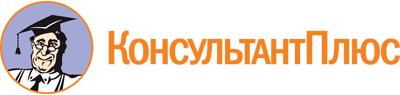 Закон ЯНАО от 25.11.2016 N 89-ЗАО
(ред. от 26.06.2023)
"Об Общественной палате Ямало-Ненецкого автономного округа"
(принят Законодательным Собранием Ямало-Ненецкого автономного округа 24.11.2016)Документ предоставлен КонсультантПлюс

www.consultant.ru

Дата сохранения: 26.11.2023
 25 ноября 2016 годаN 89-ЗАОСписок изменяющих документов(в ред. Законов ЯНАО от 30.10.2017 N 73-ЗАО, от 20.02.2018 N 4-ЗАО,от 24.10.2022 N 85-ЗАО, от 26.06.2023 N 50-ЗАО)